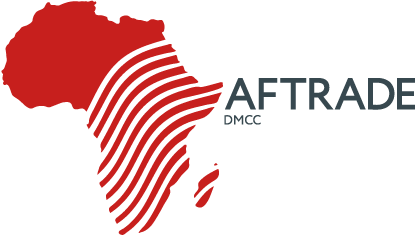 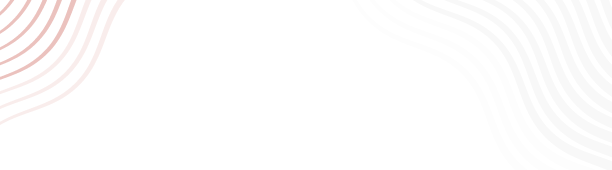 Lista de verificação (sistema de gestão de resíduos)Mapa do site proposto1.1 Descrição geral da localização do site e do território do objeto, a área de disposição de cinzas, tomada de água, etc.Mapa topográfico em escala de 1: 1000 ou 1: 2000, usado para desenhos de layout gerais.Mapa topográfico da área de disposição de cinzas e tomada de água.Acesso ao site2.1 Rotas de transporte de combustível e calcário, que devem ser indicadas nos desenhos ou descritas (se o combustível e o calcário forem transportados por estrada, deve-se indicar a capacidade de carga do veículo e as condições de carregamento).Rotas de transporte de equipamentos de grandes dimensões, que devem ser indicadas nos desenhos ou descritas.Condições de transporte existentes para o site proposto, incluindo rotas rodoviárias, ferroviárias, aéreas e fluviais. Condições no site3.1 Condições topográficas e elevação.Condições geológicas, características físicas e mecânicas do solo.Sismologia.Condições climáticas gerais As condições climáticas do meio ambiente estão listadas abaixo: Pressão barométrica, mbar:Valor médio:Valor máximo:Valor mínimo:Temperatura ambiente, °C: valor médio (anualmente): Valor máximo:Valor mínimo:Humidade relativa, %:Média (anualmente):Valor máximo:Valor mínimo:Velocidade do vento (m/s): Média (anualmente):Valor máximo:Direção do vento predominante:Direção do vento principal:Quantidade de precipitação, mm:Média geral (anualmente):Valor máximo (diário):Maior média geral (mensal):Número total de dias com neve (anualmente):Espessura máxima da neve (cm):Número total de dias com granizo (anualmente):Número total de dias gelados (anualmente):Número total de dias de tempestade (anualmente):Informações sobre a fonte de água de resfriamento 5.1 Que fonte de água de resfriamento será usada para o objeto: rio (lago) ou lençol freático?Nível de água mais alto ou nível de inundação, nível de água médio e mais baixo.Consumo mínimo de água por ano. Consumo médio e mínimo.Temperatura máxima, média e mínima da água.Se o lençol freático for a fonte de água de resfriamento, indique a sua quantidade e a qualidade.Condição da água Forneça informações sobre a qualidade preliminar da água para o objeto, preenchendo as células em branco destacadas em amarelo. Se possível, complete a tabela abaixo:RSD7.1 Forneça informações sobre o transporte de resíduos sólidos domésticos (RSD) para o objeto. Com indicação de veículos e dimensões.  7.2 Especificação de RSDForneça uma análise dos componentes físicos dod RSD, uma análise com separação em componentes menos complexos e uma análise química completa. Se você não puder fornecer todas as informações, pelo menos os resultados da análise dos componentes físicos e da análise química completa devem ser fornecidos.Características elétricas8.1 Informações da rede elétrica local para o site8.1.1 Classificação da tensão nominal da rede de alta tensão a baixa tensão.8.1.2 Nível de tensão, número e direção da linha de energia de saída conectando o objeto proposto com a rede.8.1.3 Requisitos do cliente para a conexão elétrica principal do objeto proposto.Emissões de gases de combustão, descarga de águas residuais, limites de nível de ruído   9.1 Forneça os padrões locais para emissões de gases de combustão, descarga de águas residuais e limites de ruído.     9.2 Forneça os requisitos para descarga de cinzas.11. Normas e padrões Informações sobre códigos e normas locais e vinculantes sobre combate a incêndios, proteção ambiental, etc.12. Sistema de comunicação 12.1 Forneça documentos sobre os requisitos do centro de despacho local para este sistema e o estado atual do sistema de telecomunicações.12.2 Como o objeto obtém acesso à rede elétrica local? 13. Princípio da operação 13.1 Indique o número de horas de trabalho por ano.13.2 É possível desativar completamente o objeto? Ou pelo menos uma caldeira deve funcionar?Escritório DMCC, 13E, décimo terceiro andar,Almas Towers, Jumeirah Lakes Tower,Dubai, Emirados Árabes Unidos (DMCC Office, 13E, Thirteenth Floor, Almas Towers, Jumeirah Lakes Tower, Dubai, United Arab Emirates)Tel.:  +971  58  595  2817Email: ceo.aftradedmcc@gmail.composição de amostragem:data de amostragem:data de análise:temperatura de amostragem:	Unidade rev.Posição	Unidade rev.Posiçãomg/lmg/l(CaCO3)mmol/l	Ед. изм.Позиция	Ед. изм.Позицияmg/lmg/l(CaCO3)mmol/lcátionK+DurezaDureza totalcátionNa+DurezaDureza não carbonatadacátionCa2+DurezaDureza carbonatadacátionMg2+DurezaDureza carbonatada negativaFe2＋Acidez e alcalinidadeAlcalinidade MFe3+Acidez e alcalinidadeAlcalinidade PAl3+Acidez e alcalinidadeAcidezNH4+Acidez e alcalinidadepHBa2+De outrosN-NH3Sr2+De outrosDióxido de carbono livreΣDe outrosDemanda química de oxigênio Mn/CrDemanda biológica de oxigênio 5ÂnionCl-Partículas solúveisÂnionSO42-Sólidos totaisÂnionHCO3-Substâncias suspensasÂnionCO32-bactéria com a forma de bastoneteÂnionNO3-Dióxido de silício total (SiO2)ÂnionNO2-Dióxido de silício não ativado SiO2）ÂnionOH-Carbono orgânico totalÂnionΣCondutividade térmica （25 ⁰C）Tabela de análise de RSDTabela de análise de RSDTabela de análise de RSDPosiçãoValor calculado    AlcanceAnálise de componentes físicos (no recebimento)Análise de componentes físicos (no recebimento)Análise de componentes físicos (no recebimento)Madeira (% em peso)Papel (% em peso)Plástico (% em peso)……Análise com separação em componentes menos complexos (no recebimento)Análise com separação em componentes menos complexos (no recebimento)Análise com separação em componentes menos complexos (no recebimento)Umidade total (% em peso)Cinza (% em peso)Matéria volátil (% em peso)Carbono sólido (% em peso)Análise química completa (no recebimento)Análise química completa (no recebimento)Análise química completa (no recebimento)Carbono (% em peso)Hidrogênio (% em peso)Oxigênio (% em peso)Nitrogênio (% em peso)Enxofre (% em peso)Cloro (% em peso)Poder calorífico (no recebimento)Poder calorífico (no recebimento)Poder calorífico (no recebimento)Poder calorífico bruto (kJ/kg)Poder calorífico líquido (kJ/kg)Análise de cinzas Análise de cinzas Análise de cinzas SiO2(% em peso) Al2O3 (% em peso)Fe2O3 (% em peso)MgO (% em peso)CaO (% em peso)Na2O (% em peso)MnO (% em peso)TiO2 (% em peso)P2O5 (% em peso)SO3 (% em peso)K2O (% em peso)Proporção de óxidos básicos e ácidosCaracterísticas de fusibilidade da cinzaCaracterísticas de fusibilidade da cinzaCaracterísticas de fusibilidade da cinzaDeformação inicial (°C) numa atmosfera rarefeitaPonto de amolecimento (°C)Ponto de fusão (°C) numa atmosfera rarefeita